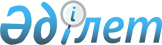 О признании утратившим силу решения маслихата района Биржан сал от 23 мая 2018 года № С-25/5 "Об утверждении регламента собрания местного сообщества на территории населенных пунктов района Биржан сал"Решение маслихата района Биржан сал Акмолинской области от 6 мая 2022 года № С-15/3. Зарегистрировано в Министерстве юстиции Республики Казахстан 13 мая 2022 года № 28011
      В соответствии со статьей 27 Закона Республики Казахстан "О правовых актах", маслихат района Биржан сал РЕШИЛ:
      1. Признать утратившим силу решение маслихата района Биржан сал "Об утверждении регламента собрания местного сообщества на территории населенных пунктов района Биржан сал" от 23 мая 2018 года № С-25/5 (зарегистрировано в Реестре государственной регистрации нормативных правовых актов под № 6663).
      2. Настоящее решение вводится в действие по истечении десяти календарных дней после дня его первого официального опубликования.
					© 2012. РГП на ПХВ «Институт законодательства и правовой информации Республики Казахстан» Министерства юстиции Республики Казахстан
				
      Секретарь маслихатарайона Биржан сал

С.Шауенов
